  2014年度  西大和学園補習校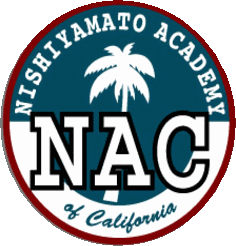 　アーバイン校舎　募集要項（年度途中編入用）募集学年資　格出願方法出願書類試験会場選抜方法試験時間の中だけで観察される項目が判定基準になります。試験結果の合否判定を交渉することはできません。本校は、人種などの理由で合否を判定しません。場合によっては、保護者との面接を行う場合があります。合否の連絡納入金お問い合わせ幼稚園年長組　 約40名（2008年4月2日～2009年4月1日出生児）　　小学部1～5年　 若干名　　　　　※　小学部1年に出願を希望される場合は、12月10日以降に募集枠の状況を電話（310-325-7040）にて　　　　　　　お問い合わせください。　　　　　※　学年によってはウェイティングになる場合もございます。○各学齢に応じた日本語による授業が理解できる者○一斉授業、集団生活に適応できる者  (学年の引き上げは原則として認めることができません。引き下げは出願までにご相談ください。)出願は書面にて願書と個人調査書を提出していただきます。出願の順番により、受検者の枠に入れるかが決定します。①　2014年度の出願書類（入学願書・個人調査書）　※写真を貼付してください。(出願書類は土曜日にアーバイン校舎事務室へ取りに来るか、西大和学園補習校のホームページからプリントアウト、もしくは送付請求することができます。)②　入学試験料のチェック（　$80  支払い先　 ）　　　○一旦納入された試験料は返金を致しかねます。③　生年月日が確認できる書類（パスポート、出生証明書等）のコピー西大和学園補習校アーバイン校舎※旧　El Camino Real Elementary School（ 住所： 4782 Karen Ann Ln, Irvine, CA 92604 ）新園児   　 …… 簡単な筆記試験と面接1年後に1年生としての教科書を使用した授業が理解できるレベルに達することを想定できるかが規準です。主な着眼点は以下の通りです。試験時間の中だけで観察される点が判定基準になります。身振り手振りがなくても、教員との日本語だけでの口頭でのコミュニケーションが可能か。目線を合わせたコミュニケーションが可能か。日本の幼稚園レベルで使用される簡単な語彙が理解できるか。落ち着いて団体行動ができるか。二語、三語で構成された文で返答できるか。数を数えることができるか。その他新1年生　  …… 簡単な筆記試験と面接1年生として教科書を使用した授業を理解できるレベルであることが規準です。着眼点は、幼稚園新園児の規準に、以下の項目が追加されます。ひらがなを読むことができるか。ひらがなを書き、カタカナを読むことができるか。（9月から12月編入）ひらがな、カタカナを書き、いくつかの漢字を書くことができるか。（1月以降）名前や数字を書くことができるか。日本の1年生レベルで使用される簡単な語彙が理解できるか。日本の小学校低学年レベルで使用される、基本的な指示が理解できるか。生活指導に特別な支援が必要か。その他新2～5年生 …… 国語・算数の筆記試験と面接各学年での、教科書レベルの内容を学習する上での基礎ができているか、落ち着いて団体行動ができるかが規準です。試験後4日以内に　郵送にて合否をご通知いたします。合格者の保護者には、電話でのオリエンテーションに参加していただく必要があります。        入学金（入学時一回のみ）     $ 410        4月分授業料　　　　　　     $ 185        施設充実費　　　　　　      $ 10　　※　オリエンテーションの際にチェックにてお支払い下さい。(支払い先  )Ｅメール　mail@nacus.org　ホームページ  www.nacus.org　　または　電話　（310）325-7040 （事務局）